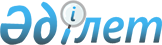 Мақтаарал аудандық мәслихатының 2022 жылғы 11 сәуірдегі № 19-115-VII "Азаматтық қызметші болып табылатын және ауылдық елдi мекендерде жұмыс iстейтiн әлеуметтiк қамсыздандыру және мәдениет саласындағы мамандарға, сондай-ақ жергілікті бюджеттерден қаржыландырылатын мемлекеттік ұйымдарда жұмыс істейтін мамандарға қызметтiң осы түрлерiмен қалалық жағдайда айналысатын мамандардың мөлшерлемелерімен салыстырғанда жиырма бес пайызға жоғарылатылған айлықақылар мен тарифтiк мөлшерлемелер белгiлеу туралы" шешімінің күші жойылды деп тану туралыТүркістан облысы Мақтаарал аудандық мәслихатының 2023 жылғы 3 қарашадағы № 8-59-VIII шешiмi. Түркістан облысының Әділет департаментінде 2023 жылғы 6 қарашада № 6392-13 болып тіркелді
      "Қазақстан Республикасындағы жергiлiктi мемлекеттiк басқару және өзiн-өзi басқару туралы" Қазақстан Республикасының Заңының 7-бабының 5-тармағына және "Құқықтық актілер туралы" Қазақстан Республикасының Заңының 27-бабының 1 тармағына сәйкес, Мақтаарал аудандық мәслихаты ШЕШІМ ҚАБЫЛДАДЫ: 
      1. Мақтаарал аудандық мәслихатының "Азаматтық қызметші болып табылатын және ауылдық елдi мекендерде жұмыс iстейтiн әлеуметтiк қамсыздандыру және мәдениет саласындағы мамандарға, сондай-ақ жергілікті бюджеттерден қаржыландырылатын мемлекеттік ұйымдарда жұмыс істейтін мамандарға қызметтiң осы түрлерiмен қалалық жағдайда айналысатын мамандардың мөлшерлемелерімен салыстырғанда жиырма бес пайызға жоғарылатылған айлықақылар мен тарифтiк мөлшерлемелер белгiлеу туралы" 2022 жылғы 11 сәуірдегі № 19-115-VII (Нормативтік құқықтық актілерді мемлекеттік тіркеу тізілімінде № 27536 болып тіркелген) шешімінің күші жойылды деп танылсын. 
      2. Осы шешім оның алғашқы ресми жарияланған күнінен кейін күнтізбелік он күн өткен соң қолданысқа енгізіледі. 
					© 2012. Қазақстан Республикасы Әділет министрлігінің «Қазақстан Республикасының Заңнама және құқықтық ақпарат институты» ШЖҚ РМК
				
      Мақтаарал аудандық мәслихатының төрағасы

К. Сарсекбаев
